Publicado en Donostia-San Sebastián el 23/05/2023 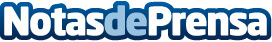 Dr. Juan Arenas: "La hinchazón del abdomen puede tener diferentes causas, pero siempre debe vigilarse" Más de cien especialistas del Aparato Digestivo acudieron a la jornada de Policlínica Gipuzkoa del pasado viernes, donde se abordaron los últimos avances en diagnóstico precoz de enfermedades digestivas mediante endoscopia con inteligencia artificial y tratamientos mínimamente invasivos. La distensión abdominal es una de las consultas más frecuentes que se hacen hoy en día en la consulta de Digestivo en Gipuzkoa

Datos de contacto:Joseba Loyarte654096991Nota de prensa publicada en: https://www.notasdeprensa.es/dr-juan-arenas-la-hinchazon-del-abdomen-puede Categorias: Medicina Sociedad País Vasco Otros Servicios Servicios médicos http://www.notasdeprensa.es